BON DE COMMANDE BADGES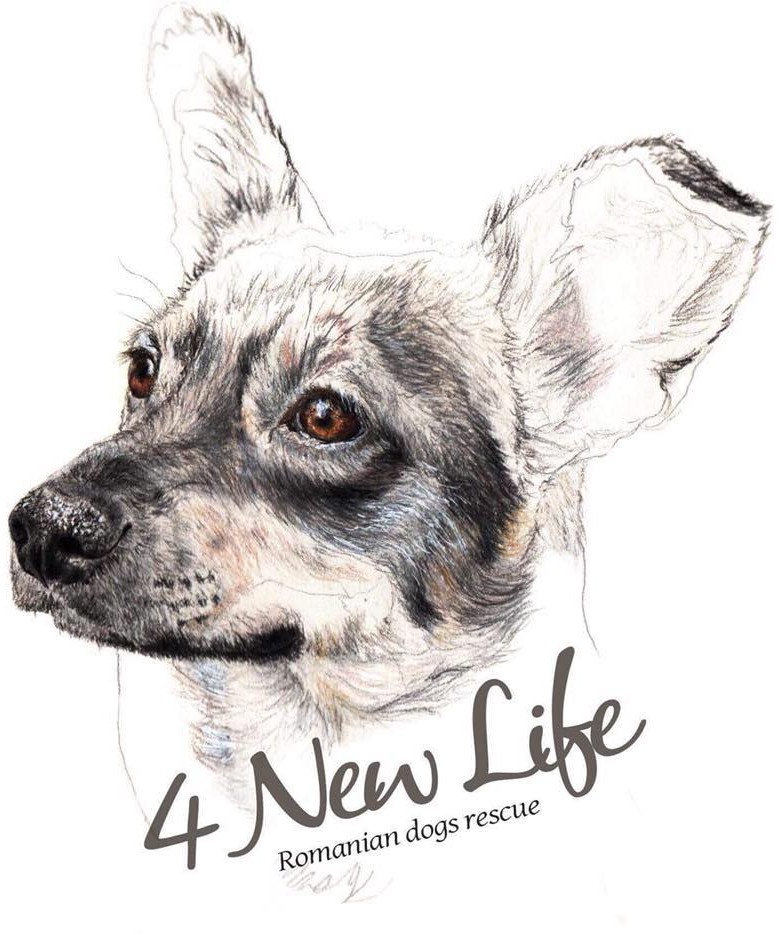 Page 1/1